Орган издания Администрация Лапшихинского сельсоветаЛапшихинский вестникИНФОРМАЦИОННЫЙ ЛИСТ 09 января  2022 г.  № 1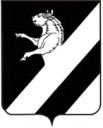 КРАСНОЯРСКИЙ КРАЙ АЧИНСКИЙ РАЙОН
 ЛАПШИХИНСКИЙ СЕЛЬСКИЙ СОВЕТ ДЕПУТАТОВЧЕТВЕРТОГО  СОЗЫВАРЕШЕНИЕ 2023                                                                                                                                                                                            № 0-25РО приеме недвижимого имущества из собственности муниципального образования Ачинский район Красноярского края в муниципальную собственность муниципального образования Лапшихинский сельсовет Ачинского района Красноярского краяРуководствуясь Федеральным законом от 06.10.2003 года № 131-ФЗ (в редакции от 29.07.2017г.) «Об общих принципах организации местного самоуправления в Российской Федерации», решения Лапшихинского  сельского Совета депутатов от 18.08.2010 года № 2-4Р «Об утверждении Положения о порядке управления и распоряжения муниципальной собственностью Лапшихинского сельсовета», руководствуясь статьями 20,24 Устава Лапшихинского сельсовета Ачинского района Красноярского края, Лапшихинский сельский Совет депутатов РЕШИЛ:1. Принять  недвижимое имущество из собственности администрации Ачинского района в муниципальную собственность Лапшихинского сельсовета Ачинского района согласно приложению.2. Контроль за исполнения настоящего Решения возложить на постоянную комиссию по экономической и бюджетной политике, муниципальному имуществу, предпринимательству, сельскому хозяйству, промышленности, землепользованию и охране окружающей среды (Ельцова И.Д.)3. Решение вступает в силу после официального опубликования в информационном листе «Лапшихинский вестник» и подлежит размещению на официальном сайте в сети «Интернет» по адресу: hiips://Lapshiha.ru/Председатель Лапшихинского                                    Глава Лапшихинскогосельского Совета депутатов                                        сельсовета                                А.С.Банный                                                                    О.А. Шмырь                                                            Приложение                                                             к решению Лапшихинского сельского                                                             Совета депутатов от 00. 00. 2023 № 00-25РПереченьобъектов недвижимого имущества, передаваемых в собственность муниципального образования Лапшихинский сельсовет№ п/пНаименование объекта недвижимостиМестонахождение объекта недвижимостиИндивидуальные характеристики1Недвижимое жилое помещение (квартира)Красноярский край, Ачинский район, пос. Тимонино, улица Луговая, дом 27,кв.1 Кадастровый номер 24:02:6403001:249, общая площадь – 40,0 кв.м. Лапшихинский вестник Адрес издателя:С. Лапшиха, ул. Советская, дом 8Т.: 96-3-36Учредитель: администрация Лапшихинского сельсоветаОтветственный за издание: Пергунова Татьяна ВладимировнаИсполнитель: Т.В. ПергуноваЛапшихинский вестник Адрес издателя:С. Лапшиха, ул. Советская, дом 8Т.: 96-3-36Информационный лист «Лапшихинский вестник» утвержден Решением Лапшихинского сельского Совета депутатов от 01.07.2009г. №2-40Р  Тираж 20 экз. Распространяется бесплатноИнформационный лист «Лапшихинский вестник» утвержден Решением Лапшихинского сельского Совета депутатов от 01.07.2009г. №2-40Р  Тираж 20 экз. Распространяется бесплатно